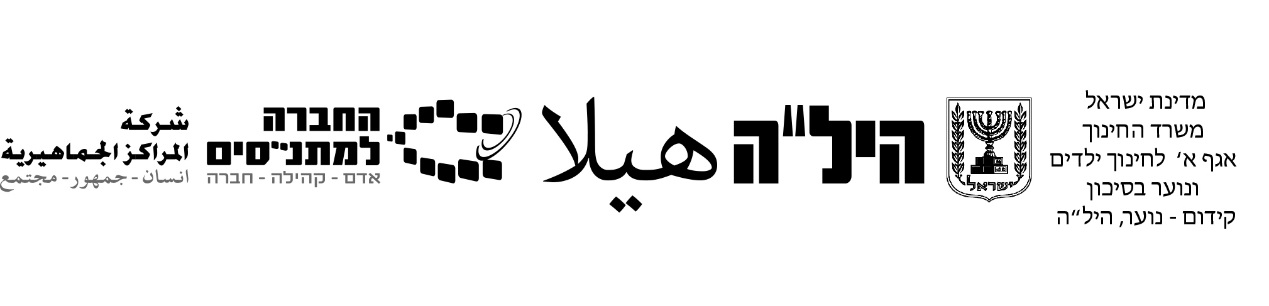 תלקיט בחינוך פיננסי הנחיות ללומד לעבודה/הערכה חלופית מסלולי 10- 12 שנות לימוד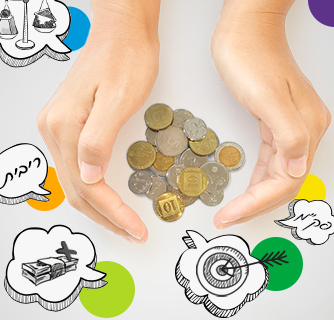 כתיבה: אילת כ"ץארגון: ליאור ברנשטייןללומדי קידום נוער!  למידה בזמן חירום /למידה מרחוקשנת תש"ף החולפת הייתה שנה בה לראשונה הוסבה סביבת הלמידה ללמידה מרחוק. תקופה זו הוכיחה כי הלמידה באמצעות חוברות למידה/תלקיט הינה יעילה, ואף מייצרת למידה משמעותית המשלבת הערכה חלופית. בנוסף, חוברות הלמידה הוכיחו עצמם כיעילות בשמירת שגרה ורצף של למידה. התלקיט שלפניכם מאפשר לכל אחד מכם להתקדם בקצב שלו ללמוד ולהגיש משימות, בליווי מרחוק, סיוע וקשר עם המורה המלמד. בתלקיט שלפניכם מרוכזות הנחיות הלמידה, ההפניות לחומרי העזר הנדרשים, ומיקוד ללמידת חומר הלימוד המהווה את ליבת המקצוע. עבדו ברצינות, כי המשימות שתגישו יעידו שלמדתם והבנתם! משימות התלקיט שתגישו יאפשרו מתן ציון במקום מבחן. מהו תלקיט? התלקיט הוא אוסף מכוון ומאורגן של משימות, עבודות, תוצרים של התלמיד שנבחרו כעדויות לתהליך הלמידה שמתרחש, להתקדמות, לידע וליכולות של התלמיד ולהישגיו. אלה אבני דרך להתקדמות התלמיד, ביצועיו והישגיו. התלקיט מורכב ממשימות לימודיות שהתלמיד מגיש ומקבל עליהן הערכה. התלקיט מוערך על ידי המורה המלמד באמצעות קריטריונים/מחוונים להערכת המשימות.  בתלקיט באה לידי ביטוי התפיסה שתהליך ההערכה הוא חלק מהלמידה ומחליף במקרה זה את המבחן. המשימות ללומד מכילות גם שאלות רפלקטיביות כמו: מה אהבת, מה היה לך קל/קשה וכו...  למידה מהנה ופורייה!!!רגע לפני שמתחילים....המשימות בתלקיט הן על פי יחידות הלימוד המופיעות במדריך למורה.כדאי ומומלץ להתקדם לפי סדר היחידות. המשימות של כל יחידת לימוד מופיעות בתלקיט, ליד כל משימה, יש מקום לתשובות. חלק מיחידות הלימוד הן בחירה, וחלק חובה (למידה מעמיקה) בנוסף למדריך למורה, תזדקק לחומרי עזר שגם אותם תמצאו באתר היל"ה/מתנ"סים.ליד כל משימה המופיעה בתלקיט , רשום מהו חומר העזר המלווה למידה שאתה זקוק לו. ליד משימות יחידות הלימוד יש ניקוד למשימות. הניקוד מצטבר ל-60% , ומבחן יהווה ציון ל40% שים לב, חלק מהמשימות מפנות לקישורים אינטרנטיים, וחלק לא. הלומדים בחסות הנוער שהם ללא גישה למחשב ואינטרנט, יקבלו ציון מלא על המשימות שאינן מתוקשבות. המורה המלמד חינוך פיננסי, יחליט ויתאם עם הלומד, כיצד ובאיזה אופן  תהיה ההתקדמות הלימודית, ומהו קצב העברת המשימות שבוצעו. יש להיעזר במדריך למורה המופיע באתר של תחומי דעת היל"ה.הנחיות צעד אחר צעד !המשימות שלפניך הן בהתאמה ליחידות הלימוד במדריך למורה (עברית/ערבית) מומלץ להתקדם לפי סדר יחידות הלימוד בחוברת התלקיט שלפניך משימות לארבע יחידות לימוד - חובה שנדרשת בהן למידה מעמיקה. ביחידות אלה, עליך לבצע את כל המשימות.בחוברת התלקיט שלפניך משימות לחמש יחידות לימוד - בחירה. בחר  2 יחידות לימוד בחירה, ובצע את המשימות של היחידות שבחרת. להלן טבלה המפרטת את יחידות החובה ויחידות הבחירה. בטבלה, תראה את מספר ושמות יחידות הלימוד (על פי המדריך למורה) ליד כל יחידת לימוד רשום האם היא בחירה או חובה, ורשום הניקוד המירבי שתוכל לקבל עבור המשימה שתוגש. ניתן להכין משחק או כל תוצר אחר במקום משימות יחידת הבחירה.  ניתן ליצור משחק /חידון במקום יחידת הלימוד השלישית העוסקת במושגים.  המשחק/חידון יחליף את משימת ההגשה. שים לב! סך הניקוד של 2 יחידות בחירה (12) + 4 יחידות חובה (48) הוא 60 נקודות. 40 הנקודות הנוספות לציון הסופי יינתנו על ידי בחינה שוות ערך ל-40%."כוון לירח, אפילו אם תחטיא, אתה תנחת בין כוכבים" (לס בראון)יחידת לימוד ראשונה – שיעור פתיחה  -יחידת בחירה-  6 נקודותחומר עזר: מדריך למורה בחינוך פיננסי קרא את יחידת הלימוד הראשונה , בחר שתי שאלות מהיחידה כרצונך,  ובטבלה שלפניך, כתוב את השאלות וענה עליהן. הוסף שאלה אחת שלא כתובה ביחידה, וענה עליה. יחידת לימוד שנייה – היגדים, תפיסות, עמדות ואמונות ביחס לכסף   יחידת בחירה- 6 נקודותחומר עזר:  מדריך למורה בחינוך פיננסי                                קרא את יחידת הלימוד השנייה, בחר שתי שאלות מהיחידה כרצונך,  ובטבלה שלפניך, כתוב את השאלות וענה עליהן. מצא תמונה המבטאת אמונה/תפיסה/ ביחס לכסף, הדבק אותה בתחתית העמוד והסבר את בחירתך כאן:יחידת לימוד שלישית – כלכלה בגובה העיניים (יחידת העמקה) יחידת חובה  -  12 נקודותחומר עזר:  מדריך למורה בחינוך פיננסיחוברת : חינוך פיננסי מושגים לתלקיט בנושאים כלכליים לפניך שתי אפשרויות להגשת המשימה בחירת שלושה מושגים (פירוט בהמשך) יצירת משחק/חידון בתבניות שנמצאות באתר (או כל תבנית משחק אחרת) על המשחק להכיל שאלות ותשובות לשלושה מושגים כלכלייםבמשימה זו, עליך לעבוד עם החוברת: "חינוך פיננסי מושגים לתלקיט בנושאים כלכליים"   המכילה קובץ ובו 14 מושגים כלכליים.קרא ועבור על המושגים וענה על שאלות המשימה.בחר שלושה מושגים שמעניינים אותך מהרשימה כתוב  לגבי כל מושג, מדוע בחרת דווקא מושג זה?  הסבר במילים שלך מהו המושג ומדוע הוא חשוב?הצג שתי דוגמאות לכל מושג שבחרת. הצגה יצירתית המדגימה ומסבירה כל מושג. להלן רעיונות: חיפוש תמונה, חיפוש סרטון, קישור לכתבה  (כל רעיון יתקבל בברכה) 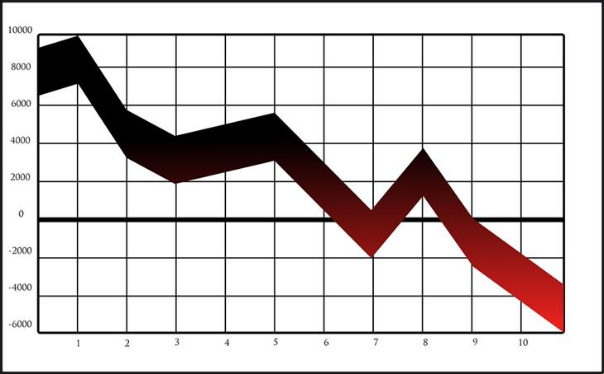 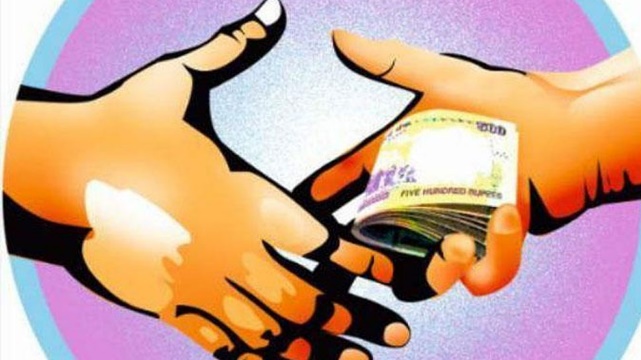 לסיום יחידת לימוד זו, חשובה לנו דעתך! בחר וענה על שתי שאלות  (אתה מוזמן כמובן לענות ולשתף בכול ..) 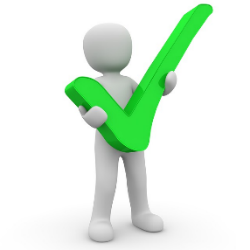 דבר חדש שלמדתי ____________________________________________________________________________________________________________________נושא או דבר  שעניין אותי... ____________________________________________________________________________________________________________________מושג שהיה לי קל ללמוד ולהבין...____________________________________________________________________________________________________________________מושג שהיה לי קשה להבין...____________________________________________________________________________________________________________________יחידת לימוד רביעית – תקציב אישי  - יחידת בחירה - 6 נקודותחומר עזר: מדריך למורה בחינוך פיננסי קרא את יחידת הלימוד, בחר ארבע שאלות כתוב אותן וענה עליהן בטבלה. יחידה חמישית – בנק (יחידת העמקה) יחידת חובה – 12 נקודותחומר עזר: מדריך למורה בחינוך פיננסי משימה 1: קרא את יחידת הלימוד החמישית ומלא את המושגים בהתאם בהתאם:משימה 2: מבנה השכרקראו במדריך למורה על מבנה השכר ולאחר מכן מלאו את העמודות החסרות:יחידה שישית – פרסומות יחידת בחירה -6 נקודותחומר עזר: מדריך למורה בחינוך פיננסי מצגת מלווה: ועכשיו נעבור לפרסומות לתלקיט חינוך פיננסיקרא את יחידת הלימוד, עיין במצגת המלווה וענה. משימה 1 עיין במצגת הפרסומות, בחר שתי פרסומות שמצאו חן בעיניך מתוך פרסומות 1-14 וענה.פרסומת ראשונה שבחרתי היא:פרסומת שנייה שבחרתי היא: משימה 2  - קקטוס הזהב 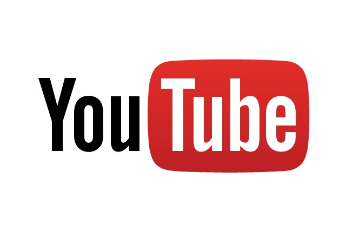 עיין במצגת בשקפים  26-28 צפה ובחר בפרסומת אחת  מתוך הקישורים וענה קישוריםhttps://www.mako.co.il/good-evening-with-guy-pines-articles/Article-8f81489d375af61027.htmהפרסומות הזוכות קקטוס הזהב   גיא פינס https://www.youtube.com/watch?v=Yk836l6V9_Mפרסומות ינואר 2020https://www.youtube.com/watch?v=o3tkv6BBDp4פרסומות פברואר 2020 הסבר מהי פרסומת סמויה ותן שתי דוגמאות לפרסומת מסוג זה.  ____________________________________________________________________________________________________________________________________________________________________________________________________________________________________________________________________________________________________________________________________________________________לסיום יחידת לימוד זו, חשובה לנו דעתך! בחר וענה על שתי שאלות  (אתה מוזמן כמובן לענות ולשתף בכול ..) דבר חדש שלמדתי ____________________________________________________________________________________________________________________נושא או דבר  שעניין אותי... ____________________________________________________________________________________________________________________מושג שהיה לי קל ללמוד ולהבין...____________________________________________________________________________________________________________________מושג שהיה לי קשה להבין...____________________________________________________________________________________________________________________יחידה שביעית – הקניון – יחידת בחירה - 6 נקודותחומר עזר: מדריך למורה חינוך פיננסי קרא את יחידת הלימוד במדריך, כתוב בטבלה חמישה יתרונות וחמישה חסרונות לקניון הבע דעתך, מה יקרה וכיצד ישתנו הקניונים בעתיד לאור מגפת הקורונה ? ____________________________________________________________________________________________________________________________________________________________________________________________________________________________________________________________________________________________________________________________________________________________יחידה שמינית – צרכנות נבונה (יחידת העמקה) חובה -  12 נקודותחומר עזר: מדריך למורה בחינוך פיננסי קרא את יחידת הלימוד וענהמשימה 1 כתוב חמישה כללים לצרכנות נבונה.משימה 2 לפניך סרטוני יוטיוב בנושא צריכה נבונהבחר בשני סרטונים, צפה בהם ובצע את המשימה  https://www.youtube.com/watch?v=ENC-YWYZvKAשלבים בתהליך קנייה נכונהאנחנו חיים בעולם שיש בו המון מוצרים, יש לנו המון רצונות, אנחנו רוצים הרבה, מהר, כאן ועכשיו ובכמה שפחות כסף. אם נשכיל לעשות את זה כמו שצריך ולא נרוץ ישר לחנות הראשונה שאנחנו פוגשים בדרך, נוכל לנצל את השוק הזה לטובתנו וגם לחסוך כסף למטרות אחרות.https://www.youtube.com/watch?v=pufkiEAx3zkקניה חכמה: צריך או רוצה?מכירים את זה שאתם נכנסים לחנות כדי לקנות משהו קטן ומגיעים אל הקופה עם עגלה עמוסה? המאה-מן של פעמונים מסביר: איך מבדילים בין מה אתם באמת צריכים לבין מה אתם רק רוצים.https://www.youtube.com/watch?v=Ne6lEL0ehOkלפני שקונים שמים לב לפרטיםהסרטון ממחיש את העובדה כי בתרבות הצריכה המודרנית צרכנות נבונה מחייבת ביקורתיות ובחינה מעמיקה של העובדות. היכרות עם זכויותינו הצרכניות ואימוץ חשיבה ביקורתית עוזרות בזיהוי מצבים של הטעיה ובבחינה מעמיקה של הפרטים העומדים בבסיס הרכישות שאנחנו מעוניינים לבצע.https://www.youtube.com/watch?v=M2B9V9Examoחמדנות צריכה עבודה שנעשתה במסגרת קורס וידיאו ארט במחלקת אמנויות המסך בשנה ב' בבצלאל, בנושא וידיאו דאנס. העבודה נותנת ביקורת על עולם החמדנות והצרכנות, מתיחסת לתרבות הצריכה ההולכת ומתפשטת לתרבות מוגזמת ולא הגיונית (מבחינת צרכנות, פרסום, אופציות לצרכנות בשוק הרחב)https://www.youtube.com/watch?v=D7VlC76_RZ4תרבות הצריכה   כמה אנו צריכים https://www.youtube.com/watch?v=rcGD4VBMuW8תרבות הצריכה   הרס סביבתי סרטון ראשון  שצפיתי בו סרטון שני שצפיתי בו משימה: קניות ברשת כתוב בטבלה ארבעה נימוקים בעד קניות ברשת, וארבעה נימוקים נגד קניות ברשת משימה: כתוב טיפים לקניות ברשת שני טיפים של: כדאי לעשות, ושני טיפים של : לא כדאי לעשות יחידה תשיעית – קבלת החלטות (יחידת העמקה) חובה - 12 נקודותחומר עזר:  מדריך למורה חינוך פיננסי מצגת מלווה: "גדר, כבשה ואיש עם בעיה" אתה מתבקש ללמוד מודל אחד לקבלת החלטות והוא : מודל חמשת השלבים  (אין צורך ללמוד את מודל ששת הכובעים) משימה 1     משימת צפייה – בחר אחת מהמשימות (ראשונה, שנייה או שלישית)משימה ראשונה צפה בסרטון הקצר הנמשך 1 דקה וענה http://www.youtube.com/watch?v=t42zqxSkFbcתאר את האירוע? על סמך מה נהג המשאית החליט? מה קרה לאחר החלטתו? האם לדעתך הנהג התחרט? מדוע? האם נהג המשאית החליט החלטה נכונה או גרועה? הסבר.משימה שנייה צפה בסרטון קצר של פרופסור יוסי יסעור וענהhttps://www.youtube.com/watch?v=uyMEScfyV4c       יוסי יסעור  נותן חמישה  "טיפים" לקבלת החלטותכתוב שלושה מהטיפים? הסבר לגבי כל אחד משלושת הטיפים, האם אתה מסכים איתו. הצג דוגמא לכל טיפ. משימה שלישיתצפה בסרטון הקצר (1 דקה) המבוסס על חוכמת ההמונים באתר המציג את הסרטון תכירו את אפליקציית Mayorita - מיוריטה של היזם הישראלי רן קרמר. באמצעות האפליקציה לאייפון ולאנדרואיד אשר מבוססת על חוכמת ההמונים ודעותיהם, תוכלו לקבל מענה 'כן או לא' מהיר ואנונימי לכל שאלה ודילמה שתרצו וכן לענות בצורה אנונימית לשאלותיהם של אחרים.http://mizbala.com/?p=74897כתוב מהי השאלה ששאל האריה? האם היית מוכן לקבל החלטה על סמך תשובות של אנשים אנונימיים (שאינך מכיר)?ציין איזה יתרון ואיזה חיסרון יש לשיטה כזו?   איזה סוג מחליט החלטות אתה? היזכר במקרים מהעבר בהם קיבלת החלטות, האם תוכל לומר על סמך אותם אירועים, איזה סוג מחליט החלטות אתה? (יתכן שילוב של מספר אפשרויות)האם אתה.... מהיר החלטה - מחליט במהירות כדי להימנע ממצב של חוסר וודאות ועמימות.מחכה לרגע האחרון - מחכה לרגע האחרון כדי להשיג את כל המידע הנחוץ.נזהר מטעויות - דוחה החלטות כדי לא לטעות.מורד- מנסה להחליט תמיד את ההפך מכולם.מחפש פשרות – מעדיף פשרות ולא החלטות קיצוניות.בוחן - מנתח ובודק את כל הצדדים בכל עניין כדי להגיע להחלטה מושלמת.רגשן – מייחס לרגשות משמעות רבה בעת קבלת החלטות. משנה עמדות - משנה עמדות לעתים קרובות ביותר.מאמין בגורל ובמזל - אינו מחליט דבר בעצמו אלא מייחס הכול למזל ולגורל. חברותי-  מעדיף להשאיר את קבלת ההחלטות לאחרים (לחברים, להורים או לבעלי סמכות אחרים).צפו בסרטון הבא: the holiday suitcase mr binhttps://www.youtube.com/watch?v=bEJ8V_Cnx6IThe Holiday Suitcase | Mr. Bean Officialצחקת? ... כעת, כתוב  דבר אחד שלמדת מהסרטון על קבלת החלטות.  ____________________________________________________________________________________________________________________________________________________________________________________________________________________________________________________________________________________________________________________________________________________________משימה 2צפה בסרטון , או היעזר במצגת המלווה: "גדר, כבשה ואיש עם בעיה"  וענה על השאלות בטבלה. https://www.youtube.com/watch?v=VUylnUIr1Ecסרטון: גדר, כבשה ואיש עם בעיה ענה על השאלות בטבלה שלפניך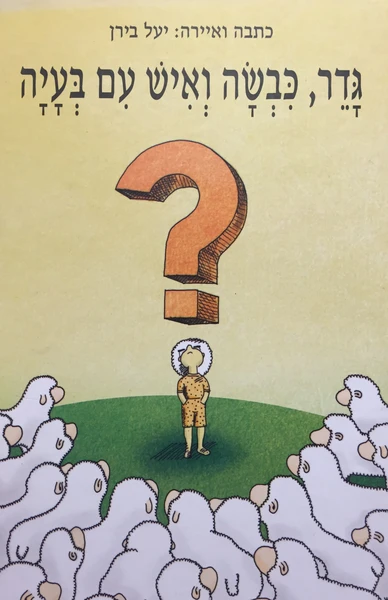 קבלת החלטות- אירוע - הדילמה של יוני יוני עובד בחופש הגדול של כיתה יא' בקייטנות הוא הצליח לחסוך כ-3500 ₪ הוא התחיל ללמוד תיאוריה, ומתכוון ללמוד נהיגה להוצאת רישיון. יוני טוב בשחייה, אך כדי להיות טוב יותר ולהוציא תעודת מדריך עליו ללמוד בווינגיט. זה משהו שהוא ממש רוצההוריו מודיעים לו שהם מוכנים לממן את קורס לימודי השחייה בווינגייט, לאור זה שהוא מממן את לימודי הנהיגה. כדי להגיע בצורה הטובה ביותר לווינגיט הוא זקוק למכונית, אביו הבטיח שייתן לו את המכונית לנסיעותיו.  בינתיים טוויסט בעלילה. חברו הטוב מספר לו שהדוד שלו מזמין אותם לטיול בארצות הברית הכול כלול, פרט לכרטיס הטיסה...יוני מתלהב, אך הכסף יספיק רק לאחד מהדברים. מה לדעתך על יוני לעשות? כיצד תגיע להחלטהקבלת החלטה מתבצעת כאשר יש התלבטות בין אפשריות שונות וצריך לבחור.שלבי/תהליך קבלת החלטה עפ"י מודל חמשת השלביםהגדר את הבעיה.הצג את כל האפשריות/חלופות.הצג את כל המידע הקיים לגבי החלופות האפשריות.ציין יתרונות וחסרונות של כל חלופה (הערכת החלופות).הצג את ההחלטה שהתקבלה לאחר כל התהליך.תהליך קבלת החלטות – על פי מודל חמשת השלביםכתוב את התשובות בטבלה על פי הדילמה של יוני  זכויות בני נוער עובד- נושא בחירה ללמידה - אינו נמצאים במדריך למורה לחינוך פיננסי   -    6 נקודות חומר  עזר: מצגת זכויות ומושגים נוער עובד קישור לאתרים – זכויות בני נוערhttps://edu.gov.il/special/student_arab/Pages/youth-workers.aspxהתנהלות במקום העבודה https://money.ort.org.il/category/%D7%9B%D7%9C%D7%99%D7%9D-%D7%95%D7%A1%D7%A8%D7%98%D7%95%D7%A0%D7%99%D7%9Dמשימה 1קרא את המצגת, היכנס לקישור  רשום בטבלה 7 זכויות נוער עובד, והסבר את חשיבות כל זכות.  יצירת תוצר – משחק ניתן להכין משחק או כל תוצר אחר במקום משימות יחידת הבחירה.  ניתן ליצור משחק /חידון במקום יחידת הלימוד השלישית העוסקת במושגים.  המשחק/חידון יחליף את משימת ההגשה. חומרי עזר: תבניות משחק מוכנות, (פורמט של מצגת, ללא צורך באינטרנט) בחר אחת מהתבניות תבנית -  משחק מי רוצה להגיע לפסגה.תבנית - משחק למידה מי רוצה להיות מיליונר משחק – אל תפיל את המיליון אתה צריך להכניס לתבנית את השאלות והתשובות שהכנת. סיימת את הלמידה בהצלחה!!!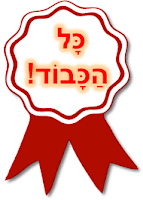 לסיום הלמידה חשובה לנו דעתך! בחר וענה על השאלות   איזה נושאים אהבתי ____________________________________________________________________________________________________________________איזה נושא פחות אהבתי____________________________________________________________________________________________________________________איזה נושא היה לי קל ללמוד ולהבין...____________________________________________________________________________________________________________________איזה נושא היה לי יותר קשה להבין...____________________________________________________________________________________________________________________מה למדתי על עצמי בדרך למידה זו? _______________________________________________________________________________________________________________________________________________________________בהצלחה!!!יחידת לימודבחירה או חובה יחידה ראשונה- פתיחהבחירה = 6 נקודותיחידה שנייה – היגדים, אמונות בנושא כסף בחירה = 6 נקודותיחידה שלישית – כלכלה בגובה העיניים – מושגים חובה =   12 נקודות יחידה רביעית – תקציב אישי בחירה = 6 נקודותיחידה חמישית -  להתיידד עם הבנקחובה = 12 נקודותיחידה שישית – פרסומות בחירה =   6 נקודות יחידה שביעית– הקניון בחירה = 6 נקודות יחידה שמינית – צרכנות נבונה חובה =   12 נקודות יחידה תשיעית- קבלת החלטות חובה =  12 נקודות נושא זכויות בני נוער עובד –יחידה עשיריתבחירה = 6 נקודותתוצר- משחק משחק יכול להחליף את משימת יחידת בחירה. ויכול להחליף את משימת המושגים – יחידה שלישיתשאלהתשובה השאלה הראשונה היאהשאלה השנייה היאשאלהתשובה השאלה הנוספת  היאשאלהתשובה השאלה הראשונה היאהשאלה השנייה היאמושג ראשון -  שאלות תשובות מהו המושג, מדוע בחרת דווקא בו הסבר במילים שלך את המושג, ומה חשיבותוהצג שתי דוגמאות להדגמת המושגהצגה יצירתית המסבירה את המושגמושג שני -  שאלות תשובות מהו המושג, מדוע בחרת דווקא בו הסבר במילים שלך את המושג, ומה חשיבותוהצג שתי דוגמאות להדגמת המושגהצגה יצירתית המסבירה את המושגמושג שלישי -  שאלות תשובות מהו המושג, מדוע בחרת דווקא בו הסבר במילים שלך את המושג, ומה חשיבותוהצג שתי דוגמאות להדגמת המושגהצגה יצירתית המסבירה את המושגשאלה תשובה השאלה הראשונה היאהשאלה השנייה היאהשאלה השלישית היאהשאלה הרביעית היאהוסף שאלה חמישית שאינה מופיעה ביחידת הלימוד,  כתוב את השאלה וענה עליה.  שם העובדשכר ליוםמספר ימי עבודהשכר יסודשעות נוספותנסיעותטלפוןשכר ברוטואדם280221100400180עליזה32023800800250מוחמד260201200500120יוסי3002450060080שאלותתשובות מספר הפרסומת שבחרת, הסבר את בחירתך  מהו המוצר בפרסומת?	מי קהל היעד של הפרסומת? באילו אמצעים וכיצד מנסים לשכנע אותך לקנות את המוצר? מי יצר את הפרסומת? מה כתוב בפרסומת, מה מזה הוא עובדה, ומה דעה? מה לא מוזכר בפרסומת? האם הפרסומת שכנעה אותך? שאלותתשובות מספר הפרסומת שבחרת , הסבר את בחירתך. מהו המוצר בפרסומת?מי קהל היעד של הפרסומת? באילו אמצעים וכיצד מנסים לשכנע אותך לקנות את המוצר? מי יצר את הפרסומת? מה כתוב בפרסומת, מה מזה הוא עובדה, ומה דעה? מה לא מוזכר בפרסומת? האם הפרסומת שכנעה אותך? שאלות תשובות מהי הפרסומת שבחרת, מה אהבת בה? אילו רגשות הפרסומת הפעילה אצלך? האם השתכנעת לקנות את המוצר? באילו אמצעים פרסומיים נעשה השכנוע? איזה מידע קיבלת בפרסומת? איזה מידע לא קיבלת בפרסומת? קריטריוניםיתרונות הקניון חסרונות הקניון מיקוםנוחותהיצעאפשרויות בחירה-להוסיף קריטריון משלך-כללים לצרכנות נבונה כלל 1 כלל 2 כלל 3כלל 4 כלל 5 הסרטון הוא: דבר חדש אחד שלמדתי מהצפייה בסרטון. כתוב טיפ אחד לצריכה נכונה ונבונה .הצג שני הסברים מדוע צריכה בזבזנית היא כל כך גרועה לעולם? הסרטון הוא: דבר חדש אחד שלמדתי מהצפייה בסרטון. כתוב טיפ אחד לצריכה נכונה ונבונה .הצג שני הסברים מדוע צריכה בזבזנית היא כל כך גרועה לעולם? בעד קניות ברשת/באינטרנט נגד קניות ברשת/באינטרנט טיפים - כדאי לעשותטיפים - לא כדאי לעשות המשימה שבחרתי  תשובות לשאלות המשימה שאלה 1 שאלה 2 שאלה 3 שאלה 4 שאלות  תשובות איזה סוג מקבל החלטות אתה? בחר אירוע מהעבר ותאר אותו בקצרהאיזו החלטה קיבלת בעבר האם היית מקבל היום את אותה החלטה? הסברכיצד היית נוהג היום? מה היית מחליט היום? שאלהתשובה איזו כבשה נהגה נכון ופעלה בחוכמה לדעתך, מדוע?איזו כבשה הרגיזה אותך? הסברמאיזו כבשה התרשמת במיוחד?איך אתה היית עובר את הגדר? שאלהתשובהמהי הבעיה העומדת בפני יוני(הגדרת הבעיה)ציין מהו היתרון של כל אחת מהאפשרויותציין מהו החיסרון של כל אחת מהאפשרויותהצע אפשרות אחת נוספת במי לדעתך, יוכל יוני להיעזר על מנת לקבל החלטה בנושא ? דמיין שאתה יוני, כתוב מהי החלטתך הסופית לאחר שעברת את כל שלבי המודל, והסבר את בחירתך.זכות העובדהסבר חשיבות הזכות 